                                                                        1. oktober 2015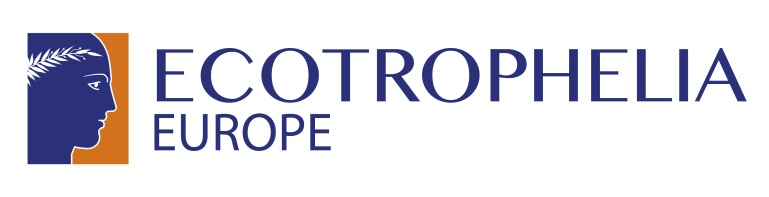 		              ECOTROPHELIA EUROPE 2015: SODELUJOČI PROJEKTI01 – AVSTRIJA	BugBoxIzdelek vključuje falafel, nevzhajan kruh in omako z delci mokarjev, vključno s solato.University of Natural Resources and Life Sciences (BOKU) Vienna / Food Industry Association Austria - Facherband der Lebensmittelindustrie02 – BELGIJA	Be-VFermentiran namaz na osnovi oreškov za ljudi z laktozno intoleranco, proizveden brez odpadkovHaute École Charlemagne (ISIa Campus) / Federation of the Belgian Food Industry – FEVIA03 – DANSKA	Delite Della TerraIzdelek podoben tortelinom iz čičerikinega testa in nadeva iz mokarjev.National Food Institute - Technical University of Denmark Mørkhøj Bygade / National Food Institute – DTU04 – FRANCIJA	GréneoHrustljavi ocvrtki iz stročnic: leča Gréneo Coral in grah Gréneo SplitENSAIA, École Nationale Supérieure d'Agronomie et des Industries Alimentaires de l'Université de Lorraine-NancyAssociation Nationale des Industries Alimentaires – ANIA05 – GRČIJA	Marm eλλadaBio džem iz korenčka in buč, brez dodanega sladkorja in konzervansov.Department of Food Technology, University of Applied Sciences of Thessaly / Federation of Hellenic Food Industries - SEVT06 – HRVAŠKA	Unita the Edible ThreadUžitno vlakno, močno, elastično in multifunkcionalno.Faculty of Food Technology and Biotechnology, University of Zagreb / Croatian Association of Food Technologists, Biotechnologists and Nutritionists – HDPBN07 – ISLANDIJA	Paté de LangoustinePredjed na osnovi mletega mesa škampov in odrezkov rib.University of Akureyri - University of Iceland / Federation of Icelandic Industries - SI08 – ITALIJA	Fresh-AppEko-inovativni napitek iz pomaranč in olupkov jabolk.Universita' degli studi di Napoli Federico II / Federalimentare Servizi S.r.l09 – MADŽARSKA	VeSageZelenjavni narezek z visoko hranilno vrednostjo.Corvinus University of Budapest / Campden BRI Magyaroszág Nonprofit Kft. - CBHU10 – NEMČIJA	Grandma Châu’s Silken TofuInovativna sladica za na pot: 100 % bio & lokalna surovina. Pripravljena s strastjo babic.Anhalt University of Applied Sciences / Research Association of the German Food Industry - FEI11 – NIZOZEMSKA	TemphtationTrajnostni in zdrav nadomestek kravjega mleka na osnovi kaljenih in fermentiranih sojinih zrn.Wageningen University / TKI Agri&Food12 – ROMUNIJA	Quattro FioriMini pita iz puranjega in zajčjega mesa, z orehi, alfalfa oljem in oljem bodljike.Faculty of Agricultural Sciences, Food Industry and Environmental ProtectionRomanian Association of Food Industry Professionals - ASIAR13 – SLOVENIJA	PROMIFermentiran probiotični izdelek iz polnega mleka, obogaten s sirotkinimi beljakovinami, ajdo in medom.University of Ljubljana Biotechnical FacultyChamber of Commerce and Industry of Slovenia - Chamber of Agricultural and Food Enterprises - CCIS – CAFE14 – SRBIJA	Cheerful dwarfsBrezalkoholna pijača na osnovi 12 zelišč z lebdečimi naravno obarvanimi užitnimi delci.Faculty of Agriculture, University of Belgrade / Serbian Association of Food Technologists – SAFT15 – ŠPANIJA	VeggieBOPremiks v prahu za pripravo rogljička v 1 minuti v mikrovalovni pečici na osnovi mikroalg.Universitat Politècnica de València / Federación Española de Industrias de  Bebidas - FIAB16 – VELIKA BRITANIJA	Medeina BitesTrajnostna alternativa čokoladnim pralinejem na osnovi rozin, kakava, alg in semen.University of Leeds - Liverpool John Moores University - University of Reading - The University of SheffieldSwansea University Prifysgol Abertawe / Institute of Food Science & Technology – IFST – Campden BRI UK